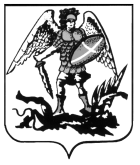 ПРАВИТЕЛЬСТВО АРХАНГЕЛЬСКОЙ ОБЛАСТИМИНИСТЕРСТВО СТРОИТЕЛЬСТВАИ АРХИТЕКТУРЫ АРХАНГЕЛЬСКОЙ  ОБЛАСТИР А С П О Р Я Ж Е Н И Еот 20 марта 2020 года № 79-рг. АрхангельскОб учете предложения при подготовке проекта 
внесения изменений в правила землепользования и застройки муниципального образования «Боброво-Лявленское» 
Приморского муниципального района Архангельской областиВ соответствии с пунктом 22 Порядка деятельности комиссии 
по подготовке проектов правил землепользования и застройки муниципальных образований Архангельской области, утвержденного постановлением министерства строительства и архитектуры Архангельской области от 02.12.2019 № 20-п, а также на основании пункта 1.1 протокола заседания комиссии по подготовке проектов правил землепользования 
и застройки муниципальных образований Архангельской области 
от 20.02.2020 № 7:1. Учесть при подготовке проекта внесения изменений в правила землепользования и застройки муниципального образования «Боброво-Лявленское» Приморского муниципального района Архангельской области предложение УМВД России по Архангельской области (вх. № 201-185 
от 20.01.2020) о дополнении градостроительного регламента зоны застройки индивидуальными жилыми домами (кодовое обозначение Ж1) основным видом разрешенного использования «Обеспечение внутреннего правопорядка» (код 8.3).2. Опубликовать настоящее распоряжение на официальном сайте Правительства Архангельской области. 3. Направить копию настоящего распоряжения в орган местного самоуправления Приморского муниципального района Архангельской области для официального опубликования в порядке, установленном 
для официального опубликования муниципальных правовых актов, иной официальной информации. 4. Рекомендовать органу местного самоуправления сельского поселения «Бооброво-Лявленское» Приморского муниципального района Архангельской области опубликовать настоящее распоряжение 
на официальном сайте.5. Настоящее распоряжение вступает в силу со дня его подписания. Министр Д.В. Гладышев